PRIJEDLOGKANDIDATURE ZA ČLANA/ZAMJENIKA ČLANA SAVJETA MLADIH GRADA ZLATARAOvlašteni predlagatelj:  	naziv / sjedište / neformalna skupina mladihPodaci o kandidatu za člana:ime i prezimedan, mjesec, godina rođenja, OIBprebivalište/boravišteObrazloženje prijedloga:( - ukratko navesti zbog čega se kandidat predlaže,škola ili visokoškolska ustanova koju kandidat pohađa/ završeno obrazovanje /radno mjesto i poslodavac,dosadašnje aktivnosti, interesi i druge karakteristike kandidata )Podaci o kandidatu za zamjenika člana:ime i prezimedan, mjesec, godina rođenja, OIBprebivalište/boravišteObrazloženje prijedloga:( - ukratko navesti zbog čega se kandidat predlaže,škola ili visokoškolska ustanova koju kandidat pohađa/ završeno obrazovanje /radno mjesto i poslodavac,dosadašnje aktivnosti, interesi i druge karakteristike kandidata )U Zlataru, 	2017. godinePotpis ovlaštene osobe predlagateljaNapomena: Ako predlagatelj ima pečat, potrebno je ovjeriti obrazac pečatom. Predlagatelj može predložiti najviše 5 kandidata za članove/zamjenike članova Savjeta mladih Grada Zlatara.Kad je predlagatelj kandidature neformalna skupina mladih, ista mora biti potpisana od najmanje 20 mladih u smislu točkeIII. Javnog poziva.Izrazi koji se koriste u ovom prijedlogu, a imaju rodno značenje koriste se neutralno i odnose se jednako na muški i ženski spol.POPIS PREDLAGATELJA KOJI PRIPADAJU NEFORMALNOJ SKUPINI MLADIH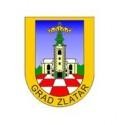 Obrazac za isticanje kandidature za izbor članova i zamjenika članova Savjeta mladih Grada ZlataraRedni brojime i prezimedan, mjesec, godina rođenjaOIBadresavlastoručni potpis1.2.3.4.5.6.7.8.9.10.11.12.13.14.15.16.17.18.19.20.21.22.23.24.25.26.27.28.29.30.31.32.33.34.35.36.37.38.39.40.